ZWISCHENSPIEL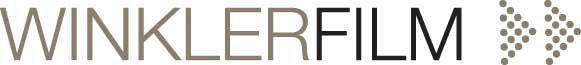 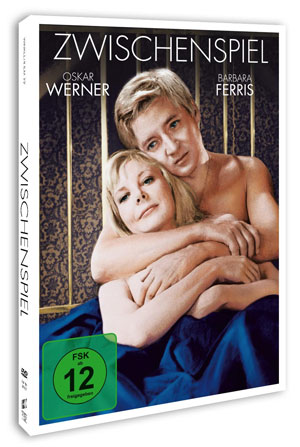 FILMinfo:Originaltitel:	InterludeDarsteller:	Oskar Werner, Barbara Ferris, Virginia Maskell,		Donald SutherlandRegie 		Kevin BillingtonDrehbuch:	Lee Angley, Hugh LeonardProduzent:	David DeutschGenre:		DramaLand / Jahr:	USA 1968DVDSprache/Ton	Deutsch DD 2.0 Mono		Englisch DD 2.0 MonoUntertitel:	Deutsch, EnglischBildformat:	1.78:1 (16:9) / PALLaufzeit:	109 Min.Bonus		Booklet, Wendecover FSK:		ab 12Regioncode:	2Format:		DVD9Verpackung:	Amaray mit Wendecover in SchuberVertrieb:	AL!VE AGLabel:		VÖ:		2.06.2017Bestell-Nr:	6417667EAN-Code:	4042564176674INHALTDer verheiratete Stardirigent Stefan Zelter (Oskar Werner) beginnt nach einem Interview eine leidenschaftliche Affäre mit der jungen Journalistin Sally (Barbara Ferris). Was zuerst als „Zwischenspiel“ beginnt, entwickelt sich bald zu einer Leidenschaft, für die sich Stefan sogar von seiner Frau scheiden lassen will.Ein berührendes Liebesdrama mit dem großartigen Oskar Werner.»Wunderschön« (TV MEDIA)Pressebetreuung:CINEMAIDSKidlerstraße 4 / 81371 München / Tel: +49 (0)89 4423 9811Email: info@cinemaids.de / www.cinemaids.deWINKLER FILM GmbH: Alser Straße 26/3A, 1090 Wien, ÖsterreichTel: +43 1 4079 0261 / Fax: +43 1 4079 0268www.winklerfilm.de / Email: 